Practical EndorsementStudents who demonstrate the required standard across all the requirements of the CPAC, incorporating all the skills, apparatus and techniques (as defined in Sections 1.2.1 and 1.2.2), will receive a ‘Pass’ grade. In order to achieve a pass, students will need to:• develop these competencies by carrying out a minimum of 12 practical activities (PAG1 to PAG12), which allow acquisition of all the skills, apparatus and techniques outlined in the requirements of the specification (Sections 1.2.1 and 1.2.2)• consistently and routinely exhibit the competencies listed in the CPAC before the completion of the A-level course• keep an appropriate record of their practical work, including their assessed practical activities.• be able to demonstrate and/or record independent evidence of their competency, including evidence of independent application of investigative approaches and methods to practical work.Students may work in groups but teachers who award a pass to their students need to be confident of individual students’ competence. Each student will keep an appropriate record of their practical work, including their assessed practical activities. 1.2.1 Practical skillsIndependent thinking	(a) 	apply investigative approaches and methods to practical workUse and application of scientific methods and practices	(b) 	safely and correctly use a range of practical equipment and materials	(c) 	follow written instructions	(d) 	make and record observations/measurements	(e) 	keep appropriate records of experimental activities	(f) 	present information and data in a scientific way	(g) 	use appropriate software and tools to process data, carry out research and report findingsResearch and referencing	(h) 	use online and offline research skills including websites, textbooks and other printed scientific sources of information	(i) 	correctly cite sources of information Instruments and equipment	(j) 	use a wide range of experimental and practical instruments, equipment and techniques appropriate to the knowledge 	and understanding included in the specification.Through use of the apparatus and techniques listed below, and a minimum of 12 assessed practicals, learners should be able to demonstrate all of the practical skills listed within 1.2.1 and CPAC as exemplified through:1.2.2 Use of apparatus and techniques(a) 	use of appropriate analogue apparatus to record a range of measurements (to include length/ distance, temperature, pressure, force, angles and volume) and to interpolate between scale markings(b) 	use of appropriate digital instruments, including electrical multimeters, to obtain a range of measurements (to include time, current, voltage, resistance and mass)(c) 	use of methods to increase accuracy of measurements, such as timing over multiple oscillations, or use of fiduciary marker, set square or plumb line(d) 	use of a stopwatch or light gates for timing (e) 	use of calipers and micrometers for small distances, using digital or vernier scales(f) 	correctly constructing circuits from circuit diagrams using DC power supplies, cells, and a range of circuit components, including those where polarity is important(g) 	designing, constructing and checking circuits using DC power supplies, cells, and a range of circuit components(h) 	use of a signal generator and oscilloscope, including volts/division and time-base(i) 	generating and measuring waves, using microphone and loudspeaker, or ripple tank, or vibration transducer, or microwave/radio wave source (j) 	use of a laser or light source to investgate characteristcs of light, including interference and diﬀracton(k) 	use of ICT such as computer modelling or data logger with a variety of sensors to collect data, or use of sofware to process data(l) 	use of ionising radiaton, including detectors.Common Practical Assessment Criteria, CPACTable 1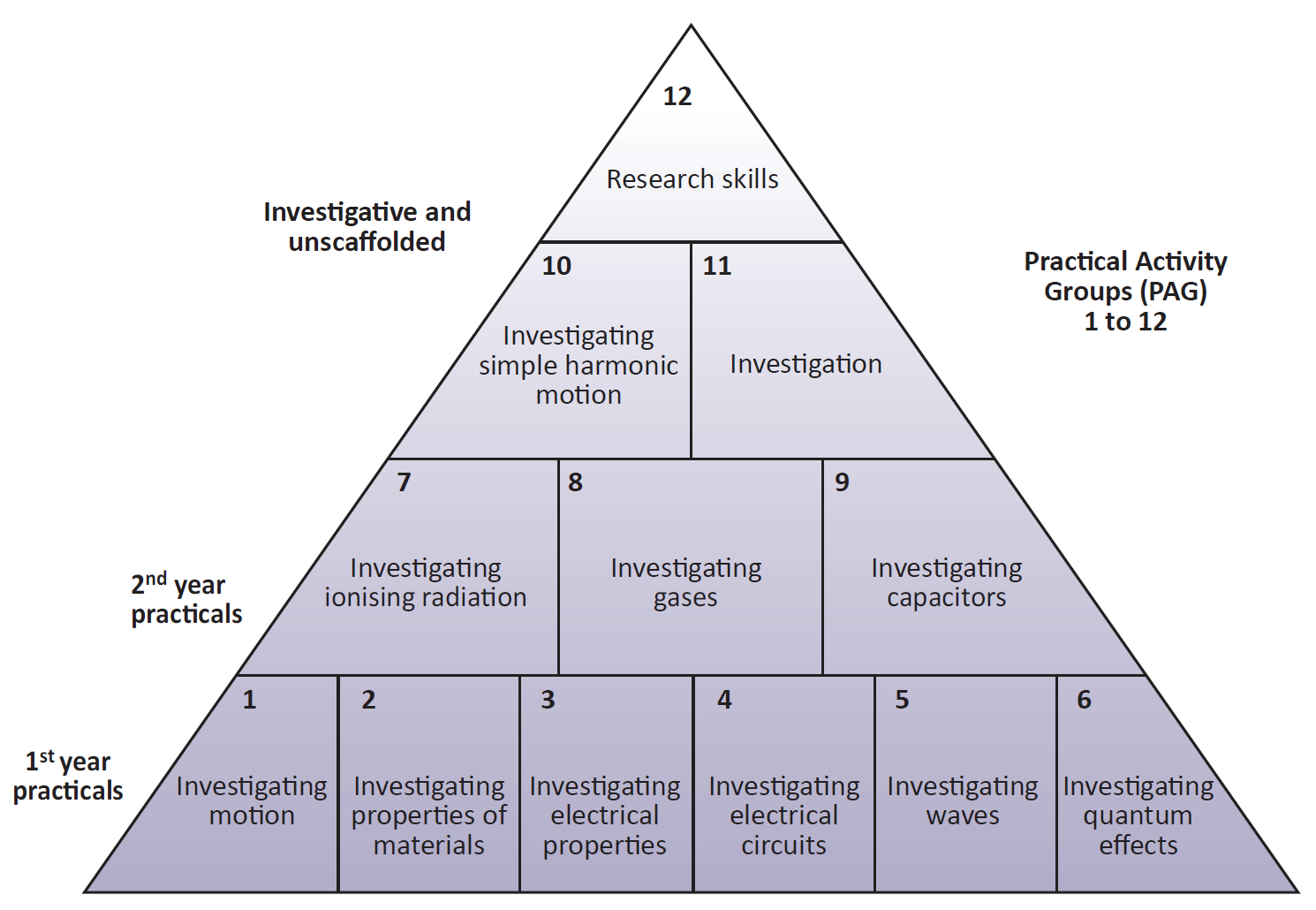 PAG ActivitiesStudents must complete at least one (or suitable alternative) from each row to be awarded a pass.The criteria for specification sections 1.2.1 and 1.2.2 and the CPAC can be covered by completing the following activities: 3.1, 5.1 and 5.2 or 5.3, 7.1 or 7.3, 10.1 or 10.2 or 10.3, 11.1 or 11.2 or 11.3.(1) Follows written proceduresa) Correctly follows instructions to carry out experimental techniques or procedures.(2) Applies investigative approaches and methods when using instruments and equipmenta) Correctly uses appropriate instrumentation, apparatus and materials (including ICT) to carry out investigative activities, experimental techniques and procedures with minimal assistance or prompting.b) Carries out techniques or procedures methodically, in sequence and in combination, identifying practical issues and making adjustments when necessary.c) Identifies and controls significant quantitative variables where applicable, and plans approaches to take account of variables that cannot readily be controlled.d) Selects appropriate equipment and measurement strategies in order to ensure suitably accurate results.(3) Safely uses a range of practical equipment and materialsa) Identifies hazards and assesses risks associated with these hazards, making safety adjustments as necessary, when carrying out experimental techniques and procedures in the lab or field.b) Uses appropriate safety equipment and approaches to minimise risks with minimal prompting.(4) Makes and records observationsa) Makes accurate observations relevant to the experimental or investigative procedure.b) Obtains accurate, precise and sufficient data for experimental and investigative procedures and records this methodically using appropriate units and conventions.(5) Researches, references and reportsa) Uses appropriate software and/or tools to process data, carry out research and report findings.b) Cites sources of information, demonstrating that research has taken place, supporting planning and conclusions.1 Investigating motion• Use of appropriate analogue apparatus to measure distance, angles1, mass2 and to interpolate between scale markings3• Use of a stopwatch or light gates for timing• Use of ICT such as computer modelling, or data logger with a variety of sensors to collect data, or use of software to process data4• Use of methods to increase accuracy of measurements, such as set square or plumb line2 Investigating propertiesof materials• Use of calipers and micrometers for small distances, using digital or vernier scales5• Use of appropriate analogue apparatus to measure length6 and to interpolate between scale markings3• Use of appropriate digital instruments to measure mass23 Investigating electricalproperties• Use of appropriate digital instruments, including multimeters7, to measure current8, voltage9, resistance10• Use calipers and micrometers for small distances, using digital or vernier scales5• Correctly constructing circuits from circuit diagrams using DC power supplies, cells, and a range of circuit components4 Investigating electricalcircuits• Use of appropriate digital instruments, including multimeters7, to measure current8, voltage9, resistance10• Correctly constructing circuits from circuit diagrams using DC power supplies, cells, and a range of circuit components, including those where polarity is important• Designing, constructing and checking circuits using DC power supplies, cells, and a range of circuit components5 Investigating waves• Use of appropriate analogue apparatus to measure length6, angles1 and to interpolate between scale markings3• Use of a signal generator and oscilloscope, including volts/division and time-base• Generating and measuring waves, using microphone and loudspeaker, or ripple tank, or vibration transducer, or microwave/radio wave source• Use of a laser or light source to investigate characteristics of light, including interference and diffraction• Use of ICT such as computer modelling6 Investigating quantumeffects• Use of appropriate digital instruments, including multimeters7, to measure current8, voltage9• Correctly constructing circuits from circuit diagrams using DC power supplies, cells, and a range of circuit components, including those where polarity is important• Use of a laser or light source to investigate characteristics of light, including interference anddiffraction• Use of methods to increase accuracy of measurements7 Investigating ionisingradiation• Safe use of ionising radiation, including detectors• Use of ICT such as computer modelling, or data logger with a variety of sensors to collect data, or use of software to process data48 Investigating gases• Use of appropriate analogue apparatus to measure pressure, volume, temperature and to interpolate between scale markings39 Investigating capacitors• Use of appropriate digital instruments, including multimeters7, to measure current8, voltage9,resistance10• Use of appropriate digital instruments to measure time• Designing, constructing and checking circuits using DC power supplies, cells, and a range of circuit components• Use of ICT such as computer modelling, or data logger with a variety of sensors to collect data, or use of software to process data410 Investigating simpleharmonic motion• Use of appropriate digital instruments to measure time• Use of appropriate analogue apparatus to measure distance and to interpolate between scale markings3• Use of methods to increase accuracy of measurements, such as timing over multipleoscillations, or use of fiduciary marker, set square or plumb line• Use of ICT such as computer modelling, or data logger with a variety of sensors to collect data, or use of software to process data411 Investigation• Apply investigative approaches and methods to practical work12 Research skills• Use online and offline research skills• Correctly cite sources of information1231Investigating MotionComparing methods of determining gInvestigating terminal velocityInvestigating the effect of initial speed on stopping distance2Investigating properties of MaterialsDetermining the Young modulus for a metalForce/extension characteristics for arrangements of springsInvestigating a property of plastic3Investigating Electrical PropertiesDetermining the resistivity of a metalInvestigating Electrical CharacteristicsDetermine the internal resistance of a cell/Maximum power theory4Investigating electrical circuitsInvestigating resistanceInvestigating circuits with more than one source of e.m.f.Investigating potential divider circuits including a non-ohmic device5Investigating wavesDetermining the wavelength of light with a diffraction grating or CDDetermining the speed of sound in air using a resonance tubeDetermining frequency and amplitude of a wave using an oscilloscope6Investigating quantum effectsDetermining the Plank constantExperiments with lightExperiments with polarisation7Investigating ionizing radiationInvestigating the random nature of radioactive decayInvestigating the absorption of , , and  by appropriate materialsInvestigating the half-life of radioactive materials8Investigating GasesEstimating absolute zero from gas pressure and volumeInvestigating the relationship between pressure and volumeEstimating the work done by a gas as its temperature increases9Investigating CapacitorsInvestigating the charging and discharging of capacitorsInvestigating capacitors in series and parallelInvestigating factors affecting the capacitance of a capacitor10Investigating Simple Harmonic MotionInvestigating factors affecting simple harmonic motionObserving forced and damped oscillationsComparing static and dynamic methods of determining spring stiffness11InvestigationInvestigating transformersDetermining the specific heat capacity of a materialDetermining the magnetic field of a magnet12Research SkillsMaterials PresentationResearch ReportAn appreciation of an aspect of How Science Works